Teacher Worksheet #1(for the board)       What’s the name of this color? (yellow)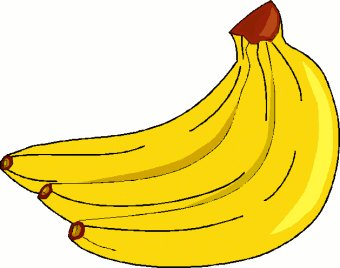  What’s the name of this color? (red)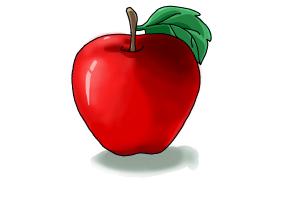  What’s the name of this color? (purple)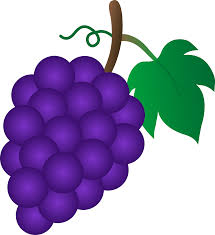    What’s the name of this color? (blue)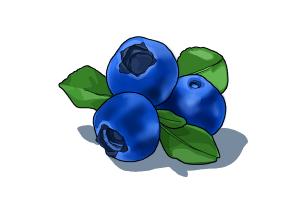 Grammar chart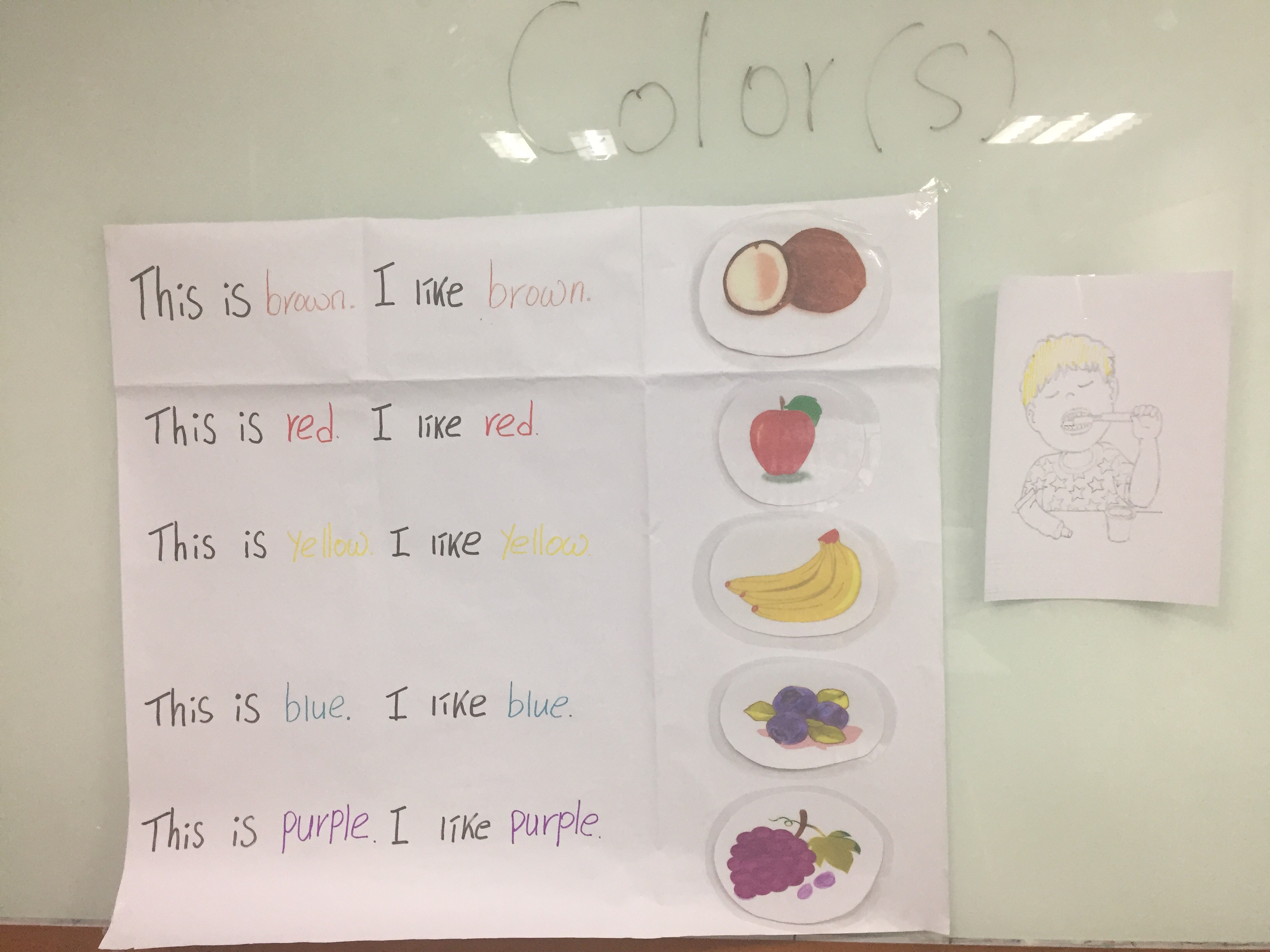 Other Materials(for drawing/coloring)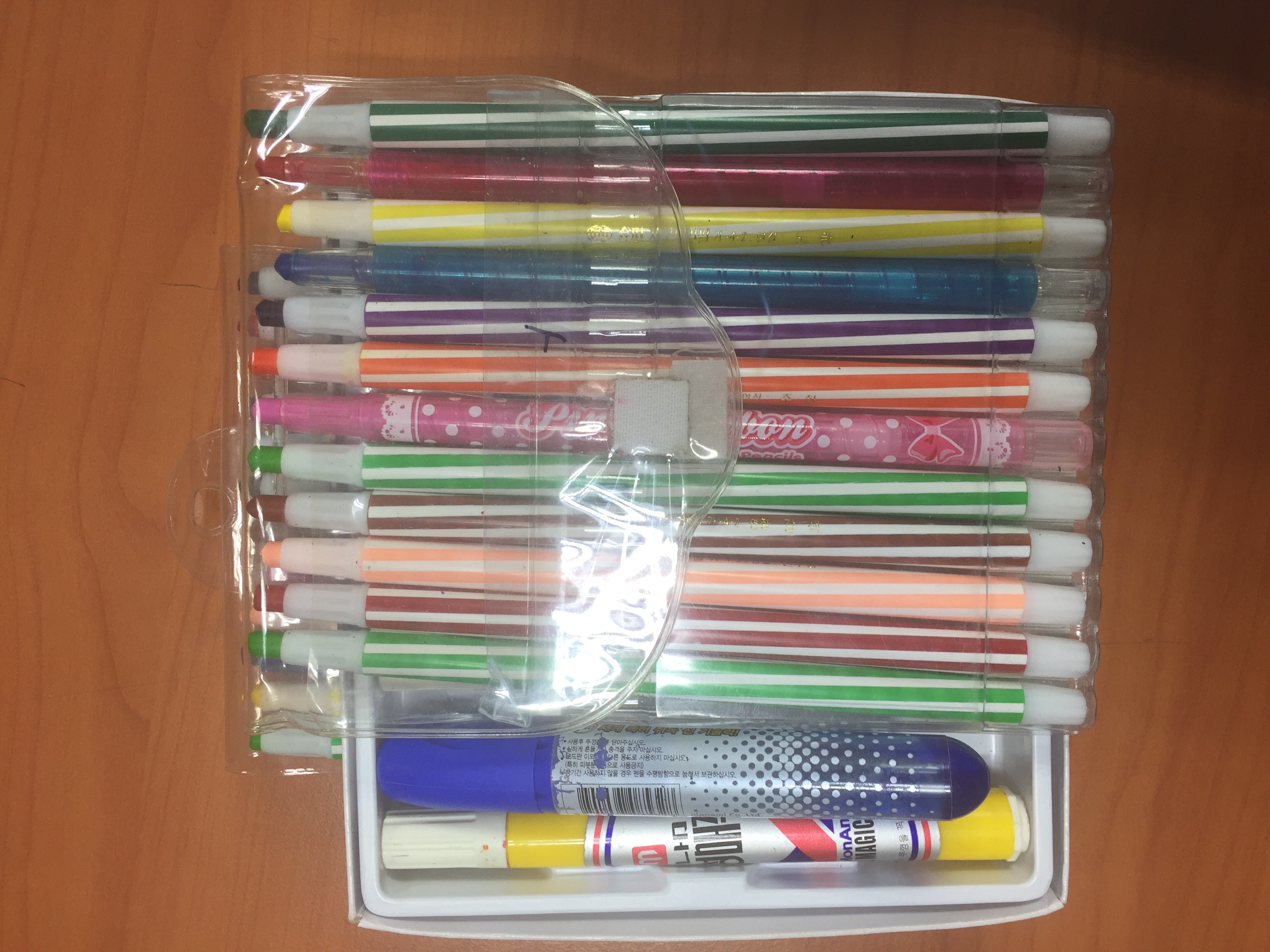 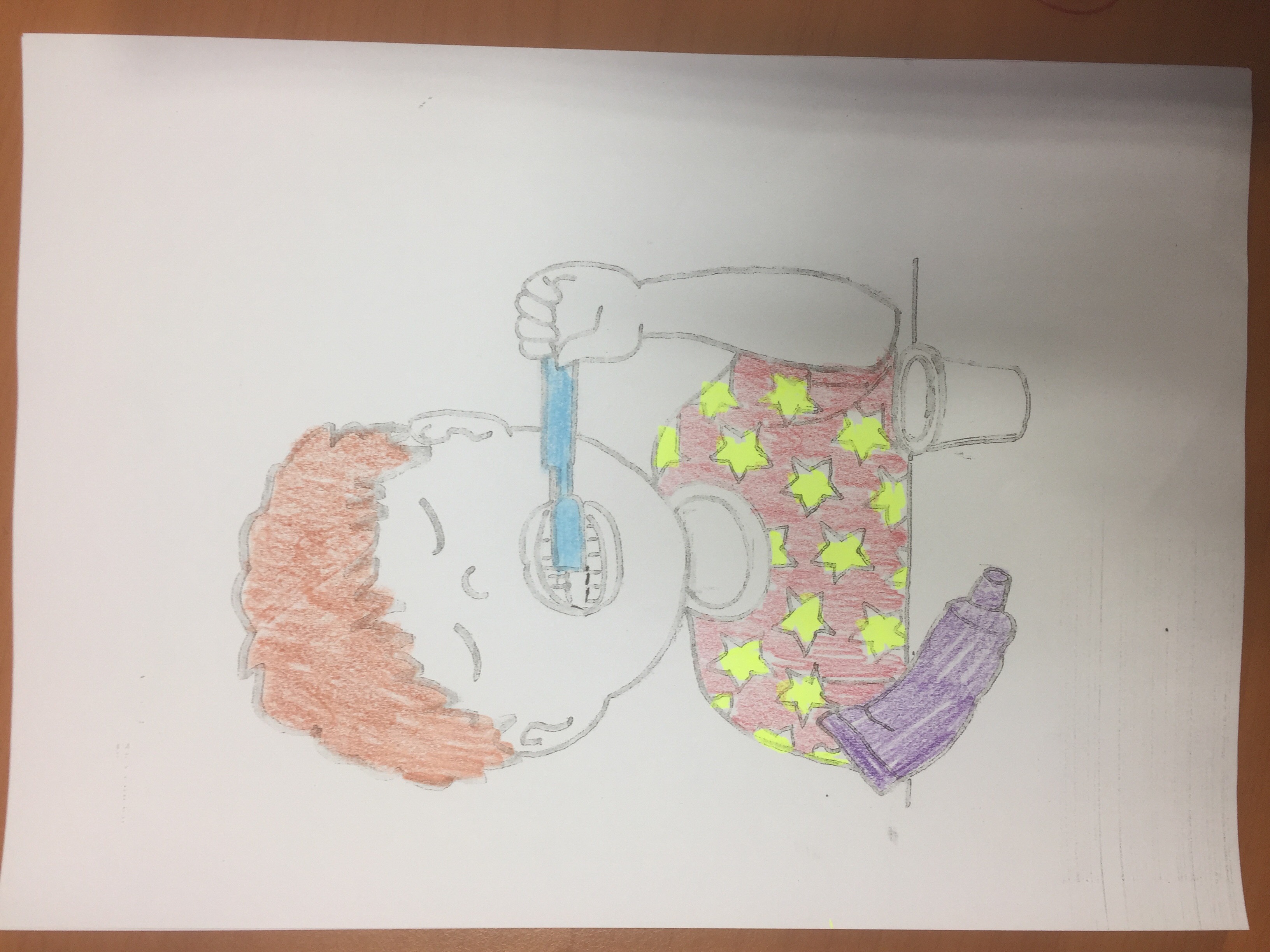 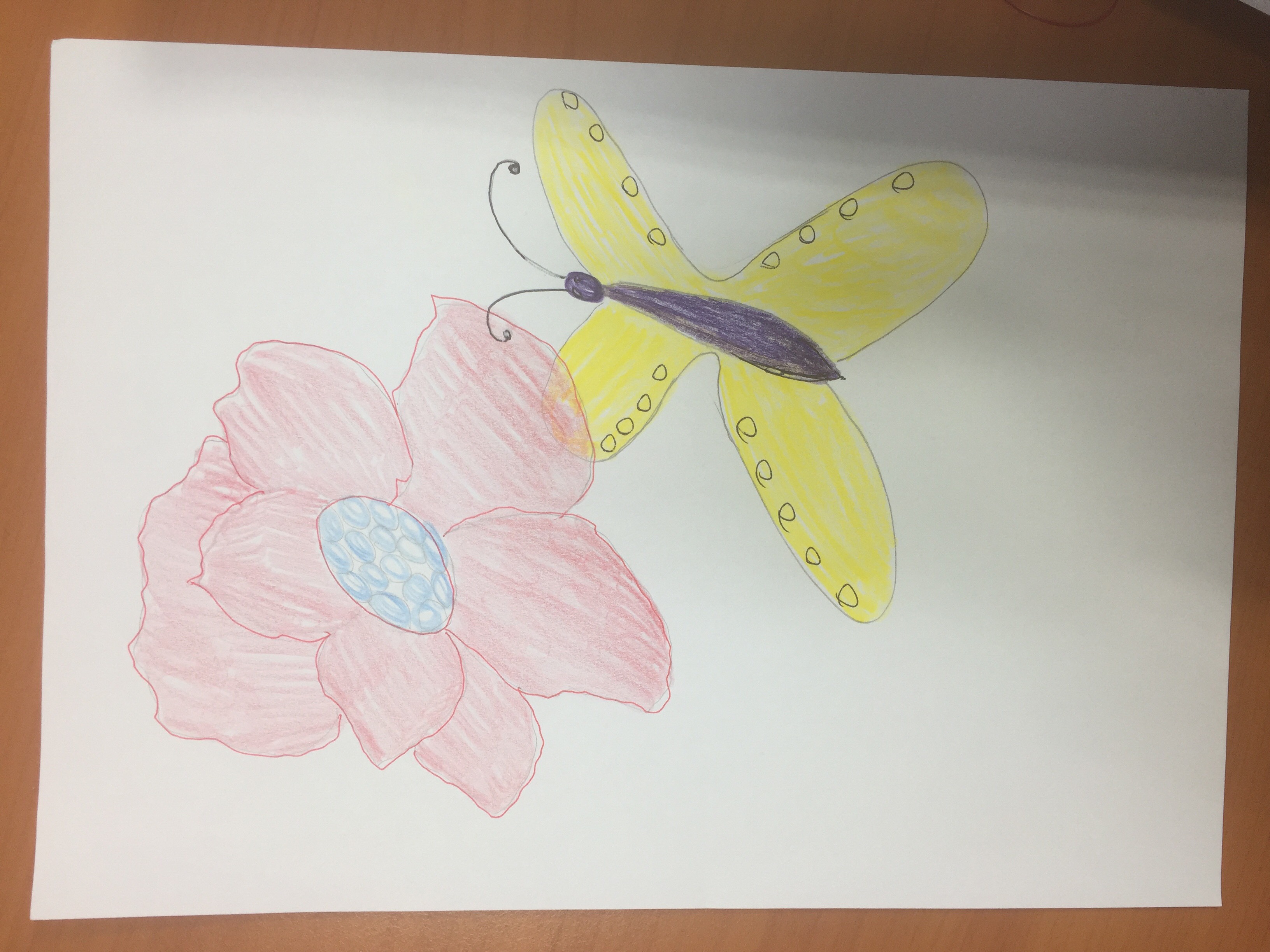 